Vocabulary Learning Homework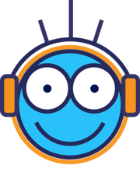 Year 7 French – Term 1.2 Week 7
Access your audio file here. Then follow all 7 steps. Steps 1-8 take about 13 minutes. Step 9 takes about 10 minutes.Step 6.  I say French, you write French. Check answers at Step 8. Now turn your sheet over so that you cannot see the French words.     Step 1.Listen to the new words and meanings (French and English). Tick once completed:    ⃝Step 2.Say after me (French and English).Tick once completed:    ⃝Step 3.Say with me (5 times - just French). Tick once completed:    ⃝Step 4.I say French - you say English (pause then answer aloud).Tick once completed:    ⃝Step 5.Now, in a different order - I say French, you write English.No.English WordNo.English WordNo.English Word12345678910No.French WordNo.French WordNo.French Word12345678910Step 7.  I say English, you say French. Tick once completed:    ⃝Step 8.  Now use a list of the words to check your answers to Step 6.Tick once completed:    ⃝Step 9.  Practise your words for 10 minutes. Either use the app your teachers directs you to, or use another method, e.g., Look – cover -write – check.Tick once completed:    ⃝